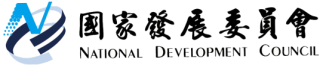 國家發展委員會 新聞稿 全面蒐整政治檔案，加速檔案開放應用發布日期：108年12月31日發布單位：國家發展委員會檔案管理局本會檔案管理局(以下簡稱檔案局)自89年起，歷經6度的政治檔案專案徵集移轉，截至108年底政治檔案典藏累計長度逾2,410公尺，單108年新增入藏量即高達1,383公尺，較以往成長2倍。108年7月24日政治檔案條例（以下簡稱本條例）公布施行，檔案局即協同各機關進行政治檔案解密工作，機密檔案由72,287案又292件減少為1,798案又3件，解密率達97.5%；另亦持續整理完成450萬頁數位化，並推動政治檔案全文影像上網工作，不僅加速檔案公開，對於政府推動落實轉型正義、達到社會和解的目的，更向前邁進一步。鑑於政治檔案是我國民主發展的珍貴資料，為妥善保存檔案原件並利後續檢索應用，檔案局針對管有政治檔案持續加速推動數位化、編排描述及內容分析與索引建置等工作。為擴大完整蒐存相關政治檔案，本條例施行後，於108年7月促請全國各級政府機關（構）於期限內清查管有檔案，經檔案局審定為政治檔案後，依規定辦理解降密檢討、整理及移轉檔案局典藏及提供運用；至各機關（構）管有政治檔案尚未移轉檔案局前，仍應依條例規定對外提供應用。在開放應用方面，檔案局已啟動「先閱覽、抄錄，後複製」服務機制，提高檔案應用便利性；此外，依據本條例給予檔案當事人最大開放範圍，同時兼顧第三人個人隱私，亦簡化機密檔案解密程序，並要求各機關無法律依據不得規避解密，同時實施屆滿30年檔案可先提供閱覽抄錄等，以加速政治檔案公開。檔案局另於國家檔案資訊網設立政治檔案應用專區(網址：https://aa.archives.gov.tw/PoliticsSearchIndex.aspx)，持續公開政治檔案全文影像上網（已累計逾30萬頁），並提供使用者以關鍵字查詢方式，運用檔案當事人人名索引（已累計42萬筆）及每頁檔案內容分析之結果(已累計完成136萬頁)，讓使用者快速地查找所需檔案，提供各界有效便捷又完善的檔案應用服務，截至目前政治檔案提供民眾應用累計765萬餘頁及機關(構)檢調累計802萬餘頁。聯絡人：國家發展委員會檔案管理局陳海雄副局長辦公室電話：(02)8995-3502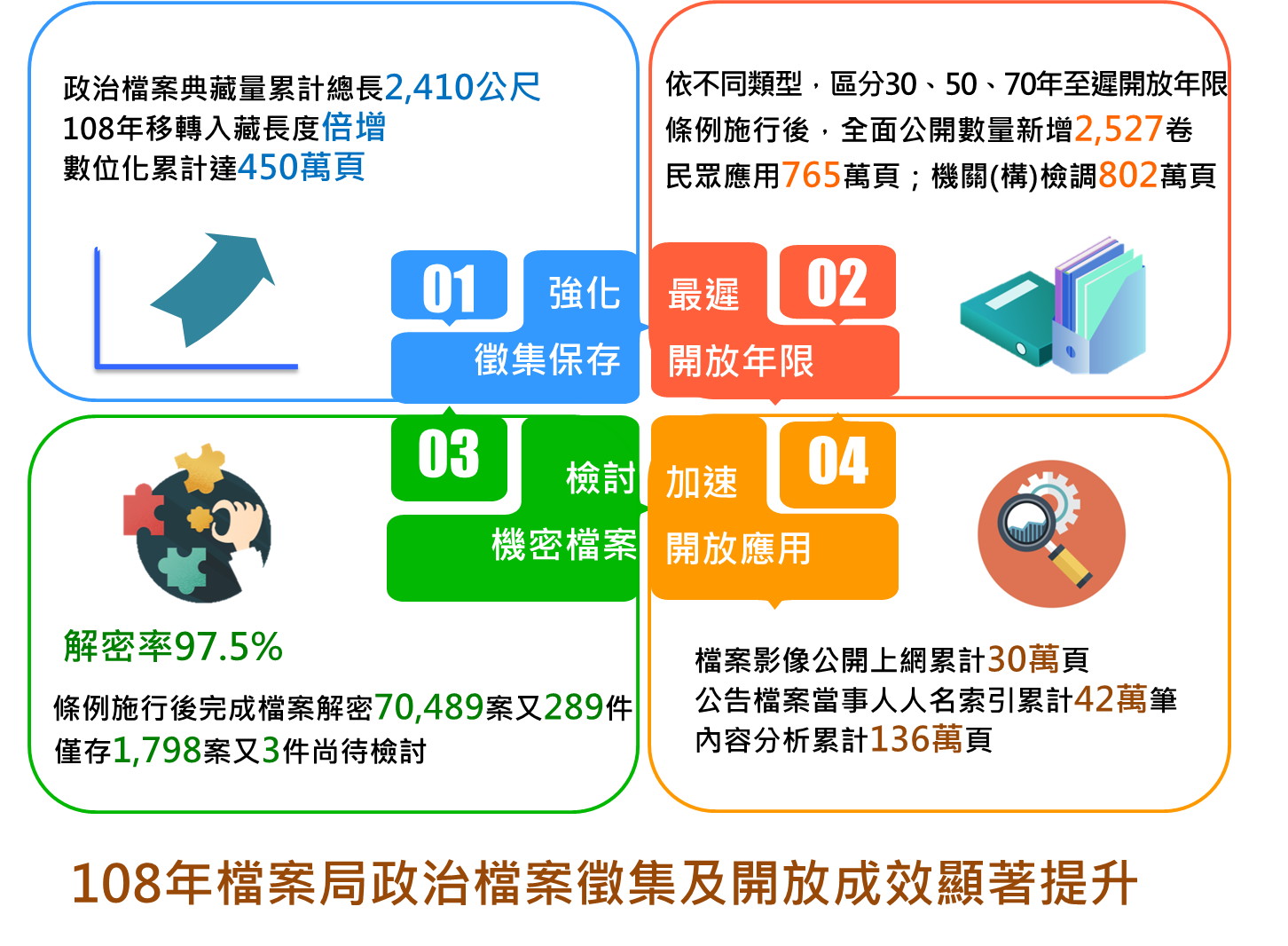 